黄纯公司职位：深圳市博图嘉成数字传媒有限公司创始人参选类别：年度数字营销创新力人物人物简介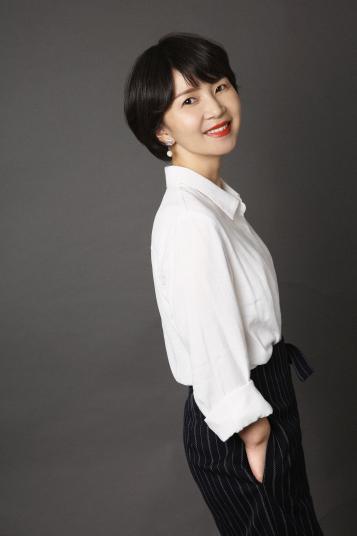 深圳市博图嘉成数字传媒有限公司创始人数字营销领域创新/成长表现黄纯，嘉成传媒创始人，10年+品牌战略和数字营销经验，15年+市场营销和传播经验。在品牌战略与管理、整合营销传播、市场洞察、公共关系、客户关系管理、组织发展及人才培育等方面具备丰富经验。嘉成传媒成立于2020年，自成立至今，在黄纯的带领下实现了数字营销的创新与突破，积累了丰富的经验和强大的实力。黄纯做为嘉成传媒的创始人，成功建立了与中信银行信用卡、平安集团、腾讯科技等知名品牌的合作，赢得市场和消费者的认可。用实力诠释了自己在数字营销领域的表现和创新。截至目前，嘉成传媒服务了众多500强企业，涵盖了金融、大健康、大消费和科技等领域。黄纯始终坚持从客户的视角出发，带领嘉成传媒追逐数字营销赛道，同时在品牌直播、营销传播、社会化媒体运营等多领域同时发力，不仅为数字营销企业提供了方法论，更帮助优质的数字营销实现落地可执行性。业界评价温氏牧场 产品经理 周经理（客户）优秀的合作伙伴，为我们的品牌营销提供了许多专业的建议及服务。松鼠传媒 创始人 赵总（合作伙伴）共同创新，合作发展，共创未来。嘉成传媒 田同学（同事）组织协调和驾驭全局能力强，专业能力极强，带领团队在公司的发展上越走越远，越来越好。